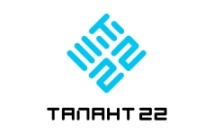 Информационное письмо о проведении каникулярной «Школы молодых ученых-2023» для обучающихся 8-11-х классовС целью поддержки обучающихся по освоению навыков исследовательской деятельности Региональный центр выявления и поддержки одаренных детей «Талант 22»  проводит с 29 июня по 02 июля 2023 года открытую Школу молодых ученых для обучающихся 8-11-х классов (далее - Школа).Программа Школы предусматривает:теоретические занятия по основам исследовательской деятельности (методология исследования, статистическая обработка результатов исследования).лекции ученых по биологии,  химии, нанотехнологиям, математической статистике, социологии, психологии, когнитивным исследованиям на примере английского языка.лабораторные практикумы,выполнение социологических, когнитивных, психологических мини-исследований; полевых исследований по экологии, биологии, химии.проведение психологических, тренингов, тренинга по арт-терапии,конференцию с целью представления исследований, выполненных в Школе.творческий фестиваль,спортивные мероприятия, интеллектуальные игры.Занятия проводят доктора и кандидаты наук ФГБОУ ВО «АГГПУ им. В.М.Шукшина» (Бийск), ФГБОУ ВО «Алтайский государственный университет» (Барнаул), ФГБОУ ВО «НГПУ» (Новосибирск), педагоги Бийского лицея.В Школе примут участие 30 обучающихся, проявивших интерес к проектно-исследовательской работе. Ученик может не иметь опыта исследовательской и проектной работы.Заявки направляются до 5 июня 2023 г. Необходимо заполнить электронную форму регистрации на странице Регионального центра выявления и поддержки одаренных детей «Талант 22» (раздел «Наука») https://talant22.ru/  на сайте Бийского лицея (веб-страница «Школы молодых ученых») https://docs.google.com/forms/d/e/1FAIpQLSffdijkHFv4Inyd2x3swEWgBoyzceq2m18s5MdnJuncQKAB2g/viewform   отсканировав QR-код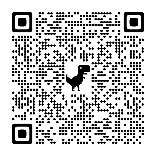 Возможно обучение группы школьников от одной образовательной организации.Для участия приглашаются обучающиеся с сопровождающим педагогом. Заезд и регистрация участников  29 июня до 12.00 на б/о «Алтай» МБУ ДО «Детский эколого-туристический центр» (Алтайский край, Бийский район, п. Боровой). Проезд от автовокзала автобусом №№103, 10 до остановки «п. Боровой». Отъезд 02 июля  после 16.00 ч.Обучение осуществляется бесплатно. Родительский взнос 5900 рублей расходуется на оплату питания, проживания и  организационные расходы (кофе-пауза, транспортные расходы, раздаточный, наградной материал и т.д.). Оплата за питание и проживание 3500 рублей осуществляется в кассу МБУ ДО «Детский эколого-туристический центр» 29 июня. Оплатить оргвзнос 2400 рублей необходимо перечислением на счет КГБОУ «Бийский лицей-интернат Алтайского края» до 16 июня. Платеж осуществляется через интернет-сервис «Сбербанк-онлайн»Для совершения платежа следуйте пунктам меню:Войдите в Сбербанк Онлайн > Выберите вкладку Платежи > В строке для поиска введите  ИНН 2227012935 > Выберите Бийский лицей-интернат > Укажите ФИО плательщика > Укажите ФИО ребенка, школа, оргвзнос, ШМУ> Выберите Назначение платежа Доп.образ.услуги> Подтвердите ОКТМО и КБК > Укажите документ, удостоверяющий личность > Введите сумму платежа > Подтвердите платеж > Нажмите на кнопку «Печать чека» (чек можно напечатать сразу либо в любое время через Сбербанк Онлайн или платежные терминалы Сбербанка). Обучающимся необходимо иметь паспорт, медицинскую справку об отсутствии контактов с инфекционными больными, страховой медицинский полис. Педагогам иметь с собой санитарные книжки, приказ руководителя образовательной организации на сопровождение детей.Консультации по телефонам 8 (3854) 31-26-54, 8-913-229-58-64, по электронной почте bl-metod@mail.ru/ (Назарова Светлана Николаевна)